Объем работ, выполненных по виду экономической деятельности «Строительство» 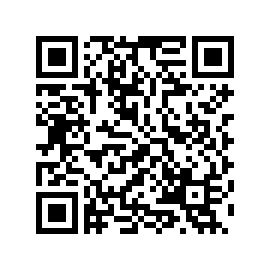 В фактически действующих ценах, млн руб.В % к соответствующему периоду предыдущего года 
(в сопоставимых ценах)2022 год2022 год2022 годОктябрь179261,4124,8Январь-октябрь1281905,4107,9